BIZTONSÁGI ADATLAPÖsszhangban van a 830/2015/EU Rendelettel módosított 1907/2006/EK Rendelet (REACH) II. MellékletévelA kiállítás dátuma: 2011. április 15.Felülvizsgálat dátuma: 2017. június 12.							      7.verzió1. szakasz: Az anyag/keverék és a vállalat/vállalkozás azonosítása *
1.1. Termékazonosító:                          WOLT folttisztító1.2. Az anyag vagy keverék megfelelő azonosított felhasználásai, illetve ellenjavallt felhasználásai: Azonosított felhasználása: textíliák mosása, áztatása, folttisztítás.Ellenjavallt felhasználás: nem ismert.1.3. A biztonsági adatlap szállítójának adatai:Cudy Future Kft.                       4400 Nyíregyháza, Tünde u. 18.       Tel: +36 42 512 788                 e-mail: info@cudyfuture.hu1.4. Sürgősségi telefonszám: 06-42-512-788                                        Elérhetőség: munkanapokon 8-16 óráigAz Egészségügyi Toxikológiai Tájékoztató Szolgálat (ETTSZ) telefonszáma:                                        (06 1) 476 6464, 06 80 201 199 2. szakasz: A veszély azonosítása*2.1. Az anyag vagy keverék besorolása:A 1272/2008/EK (CLP) szerint:Veszélyességi osztály és kategória: Szemkár. 1  / Akut toxicitás 4 / Ox. szilárd anyagok 3 Figyelmeztető mondat: H318 Súlyos szemkárosodást okoz.H272 Fokozhatja a tűz intenzitását, oxidáló hatású.H302 Lenyelve ártalmas2.2. Címkézési elemek:Veszélyszimbólum(ok):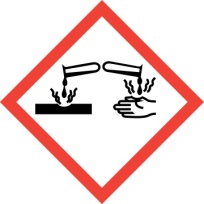 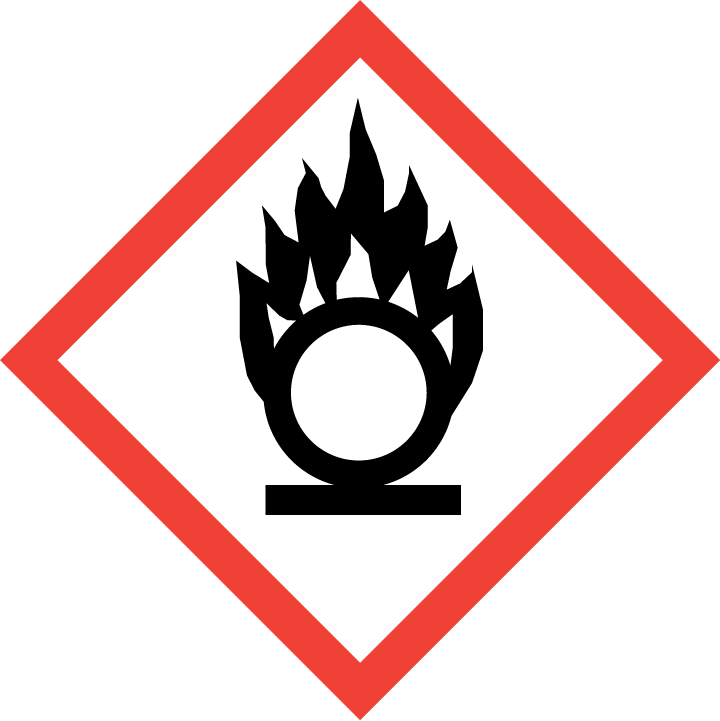 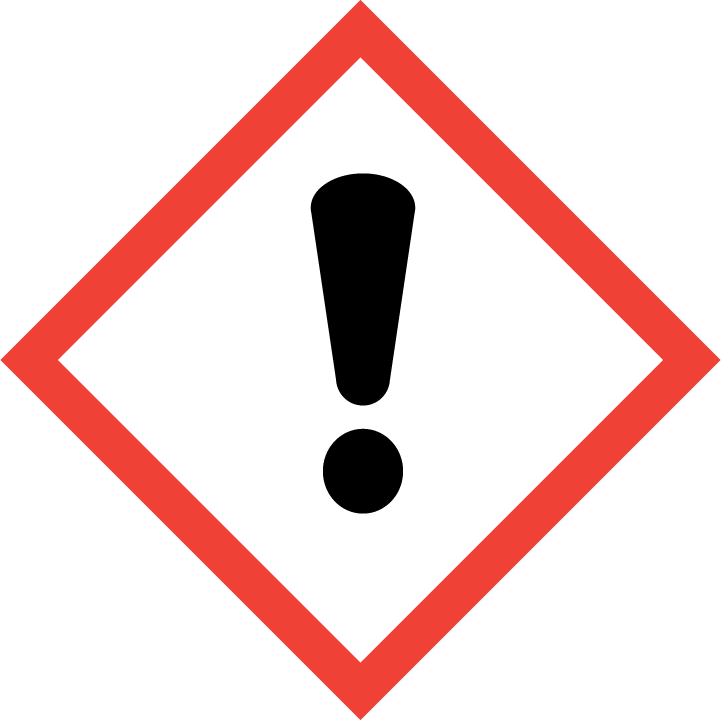        GHS05            GHS03             GHS07Figyelmeztetés: VeszélyFigyelmeztető / H mondatok:H318 Súlyos szemkárosodást okoz.H272 Fokozhatja a tűz intenzitását, oxidáló hatású.H302 Lenyelve ártalmasÓvintézkedésre vonatkozó / P mondatok:P210 Hőtől, forró felületektől, szikrától, nyílt lángtól és más gyújtóforrástól távol tartandó. Tilos a dohányzás.P280 Védőkesztyű/védőruha/szemvédő/arcvédő használata kötelező.P305+P351+P338 SZEMBE KERÜLÉS ESETÉN: Több percig tartó óvatos öblítés vízzel. Adott esetben a kontaktlencsék eltávolítása, ha könnyen megoldható. Az öblítés folytatása.P309+P311 Expozíció vagy rosszullét esetén forduljon TOXIKOLÓGIAI KÖZPONTHOZ vagy orvoshoz.Kiegészítő információ / EUH mondatok:---2.3. Egyéb veszélyek:Az anyag az 1907/2006/EK Rendelet XIII. Melléklete szerint megfelel a PBT kritériumoknak: nem alkalmazható. Az anyagok az 1907/2006/ EK Rendelet XIII. Melléklete szerint megfelelnek a vPvB kritériumoknak: nem alkalmazható. Egyéb veszélyek, amelyek nem következnek a besorolásból: nem ismert.  A biztonsági adatlap 11. és 12. pontja tartalmazza a személyi és/vagy a környezeti kockázatokat.3. szakasz: Összetétel vagy az összetevőkre vonatkozó adatok:*3.1. Anyagok A termék keverék, nem anyag	3.2. Keverékek: A veszélyes anyagok kockázataira utaló H mondatok teljes szövegét az adatlap 16. rovata közli.. szakasz: Elsősegély-nyújtási intézkedések*Az elsősegély-nyújtási intézkedések ismertetése:Általános tanács: Bőrrel való érintkezés után mindig mossunk kezet, vigyázzunk, hogy szembe ne kerüljön. A szennyezett ruházatot azonnal le kell venni. Megfelelő szellőztetésről gondoskodjunk.Belégzés esetén: A keverék porának hosszan tartó belélegzését el kell kerülni. Hosszan tartó, zárt térben való belégzés esetén köhögés léphet fel. Bőrrel való érintkezés esetén: Bőrrel való érintkezés után bőséges folyó vizes leöblítés és szappannal kézmosás. A szennyezett ruházatot el kell távolítani. Szemmel való érintkezés esetén: Legalább 10-15 percig tartó szemöblítést kell végezni folyó vízzel, a szemhéjszélek széthúzása és a szemgolyó állandó mozgatása közben. Távolítsuk el a kontaktlencséket! Irritáció vagy panasz észlelésekor azonnal szakorvost kell felkeresni. Lenyelés esetén: A szájüreget vízzel alaposan ki kell öblíteni. Ha a sérült magánál van sok vízzel meg kell itatni. Hánytatni nem szabad. Azonnal orvosi ellátás szükséges. Javaslat: Tegyünk meg mindent az orvosi segítséget nyújtó személyek védelmére, segítsük a munkájukat. A legfontosabb - akut és késleltetett - tünetek és hatások:Belégzés: Ismételt vagy hosszan tartó behatás: Torokfájás, orrfolyás veszélye. Magasabb koncentráció esetén: KöhögésBőr: Hosszabb ideig történő érintkezés esetén enyhe bőrkiszáradás, bőrpír megjelenhet érzékeny bőrű személynél.Szem: Vörösség, könnyezés, szúró érzés, fájdalom.Lenyelés: Hányinger, hasfájás. Köhögés.A szükséges azonnali orvosi ellátás és különleges ellátás jelzése:Lenyelés esetén szájüreget vízzel alaposan ki kell öblíteni, vizet kell itatni. Hánytatni nem szabad.  A szennyezett, átitatódott ruházat levétele után a bőrt folyó vízzel le kell öblíteni. Az orvosi segítséget nyújtó személyek munkáját segíteni kell. 5. szakasz: Tűzoltási intézkedések*5.1. Oltóanyag:A megfelelő oltóanyag: Vízsugár, vízpermetAlkalmatlan oltóanyag: Nem ismert.5.2. Az anyaghoz vagy a keverékhez társuló különleges veszélyek:- Égést tápláló, oxidáló- A hőbomlás közben felszabaduló oxigén támogathatja az égést- Éghető anyaggal érintkezve tüzet okozhat- Zárt térben hő hatására robbanhat.5.3. Tűzoltóknak szóló javaslat:Javasolt az edényzet eltávolítása a veszélyes zónából. Tűzoltásnál használni kell az egyéni védőfelszerelést.6. szakasz: Intézkedések véletlenszerű környezetbe jutás esetén*6.1. Személyi óvintézkedések, egyéni védőeszközök és vészhelyzeti eljárások:6.1.1. Nem sürgősségi ellátó személyzet esetében:Belégzés: Rendeltetés szerű felhasználás esetén belégzési veszély gyakorlatilag nem fordulhat elő. Bőr: Bőrre ne kerüljön. Érzékeny bőr esetén viseljünk védőkesztyűt.Szem: Kerüljük a szembe kerülést. Viseljünk védőszemüveget.Lenyelés: Kerüljük a keverék lenyelését. Gyújtóforrás: Nem tűzveszélyes termék. Szellőztetés: Nem szükséges. Porzás: Rendeltetés szerű felhasználás esetén porzás nem következik be. A porképződést el kell kerülni.Terület kiürítése: Nem szükséges. Szakértői konzultáció: Nem szükséges különleges szakértő. 6.1.2. A sürgősségi ellátók esetében: Belégzés: Rendeltetés szerű felhasználás esetén belégzési veszély gyakorlatilag nem fordulhat elő. .Bőr: Bőrre ne kerüljön. Érzékeny bőr esetén viseljünk védőkesztyűt.Szem: Kerüljük a szembe kerülést. Szükséges a  védőszemüveg viselése.Lenyelés: Kerüljük a keverék lenyelését. A nem érintett személyeket el kell távolítani. A szennyezett ruházatot le kell venni, valamintbő vízzel való kézmosás szükséges.6.2. Környezetvédelmi óvintézkedésekA kiömlött tömény keveréket talajba, élővizekbe és kezelés nélkül közcsatornába juttatni nem szabad. Savakkal nem kerülhet érintkezésbe. Sok vízzel kell hígítani. Tájékoztatni kell az illetékes hatóságokat, ha a keverék hígítatlanul csatornába kerül, felszíni vagy felszín alatti vízbe esetleg a földbe/talajba jut. 6.3. A területi elhatárolás és a szennyezésmentesítés módszerei és anyagaiKis mennyiség kiömlése esetén mechanikusan – seprű, lapát – össze kell szedni, majd sok vízzel le kell öblíteni. A szellőztetést meg kell oldani. Nagy mennyiség esetén mechanikusan – seprű, lapát – fel kell venni, összegyűjteni és elszállítani. A szennyezett területről a tárolóedényeket, zsákokat el kell távolítani. A maradék szennyeződést vízzel le kell öblíteni. A kiömlött mennyiséget zárható edényzet-be helyezzük, a felület lemosásához mindig nagy mennyiségű vizet használjunk. A szálló por belélegzésére vigyázzunk.6.4. Hivatkozás más szakaszokra:Sürgősségi kapcsolatra vonatkozó információkat lásd az 1. pontban. Az egyéni védőfelszerelésre az információk a 8. pontban, a hulladékkezelési módszerek a 13. pontban találhatóak.7. szakasz: Kezelés és tárolás*7.1. A biztonságos kezelésre irányuló óvintézkedések Használata során el kell kerülni a tömény keverék nagy mennyiségű kiömlését. A kezelés során be kell tartani az általános munkavédelmi utasításokat. 7.1.1. Ajánlások: A teljesen elszennyeződött ruházatot le kell venni. A szembe kerülést, a lenyelést el kell kerülni. Ha szükséges akkor gondoskodjunk megfelelő szellőztetésről. A tárolóedényzetet mindig óvatosan kell nyitni.  7.1.2. Általános foglalkozási higiénia: Használat közben étkezni, inni, dohányozni tilos. Használat után bőséges vízzel való kézmosás szükséges. 7.2. A biztonságos tárolás feltételei, az esetleges összeférhetetlenséggel együtt:Eredeti csomagolásban, jól lezárva, hűvös, száraz, napfénytől védett, fagymentes helyen, élelmiszerektől, vegyszerektől elkülönítve kell tárolni. Javasolt tárolási hőmérséklet 5-25°C. Kerüljük a párás, nedves levegőjű helyiségeket. Az edényzetet mindig gondosan zárjuk vissza. Gyermekek kezébe nem kerülhet. Nyílt lángtól, gyújtóforrástól tartsuk távol.7.3. Meghatározott végfelhasználás:A keverékre vonatkozóan nem áll rendelkezésre.8. szakasz: Az expozíció elleni védekezés/egyéni védelem*8.1. Ellenőrzési paraméterek:
Expozíció a 25/2000. (IX. 30.) EüM-SzCsM együttes rendelet a munkahelyek kémiai biztonságáról szerint:Nátrium-perkarbonát:SAEL (Solvay Acceptable Exposure Limit) 2006TWA = 5 mg/m3Nátrium-karbonát: Származtatott nem észlelt hatás szint (DNEL): DNEL bőrexpozíció-dolgozó – hosszú távú, helyi hatások: 10 mg/m38.2. Az expozíció elleni védekezés:Munkavégzés során be kell tartani a vegyi anyagokkal folytatott tevékenység általános munkabiztonsági és munkahigiénés szabályait. A dolgozókkal meg kell ismertetni a keverék felhasználás munka egészségügyi előírásait. 8.2.1. Megfelelő műszaki ellenőrzés: Biztosítani kell a munka közbeni és a munka utáni hideg-meleg vizes tisztálkodás lehetőségét. 8.2.2. Egyéni óvintézkedések, egyéni védőeszközök: Szem/arc védelem: Kerüljük a termék szembe jutását. Porbiztos védőszemüveg viselése szükséges.Kézvédelem: Állandó, rendszeres használat esetén védőkesztyű használata javasoltTest védelme: Nem szükséges.Légutak védelme: Nem szükséges. Kerüljük a hosszan tartó belélegzéstÁltalános biztonsági és higiéniai intézkedések: A munkahelyen tilos enni, inni, dohányozni. A szennyezett ruházatot le kell venni, a munkaszünetek előtt kezet kell mosni. 8.2.3. Környezeti expozíció-ellenőrzések: A helyi és a nemzeti szabályozásokat be kell tartani. Tájékoztatni kell az illetékes hatóságokat, ha a keverék hígítatlanul csatornába kerül, felszíni vagy felszín alatti vízbe esetleg a földbe/talajba jut.9. szakasz: Fizikai és kémiai tulajdonságok*9.1. Az alapvető fizikai és kémiai tulajdonságokra vonatkozó információk:Megjelenési forma (halmazállapot):        porSzín:                                                         fehér Szag:                                                        termékre jellemzőpH érték:                                                  kb. 10,5 (1%-os oldat 25°C-on)Lobbanáspont:                                         nincs adatHabzási tulajdonság:                                nincs adatRelatív sűrűség:                                       nincs adatOldhatóság:                                             vízben oldhatóOlvadáspont:                                            nincs adatFagyáspont:                                             nincs adatForráspont:                                              nincs adatPárolgási sebesség:                                  nincs adatTűzveszélyesség:                                     nem tűzveszélyesRobbanás veszélyes tulajdonságok:        nincs adatOxidáló képesség:                                   égést tápláló, oxidálóGőznyomás:                                            nincs adatGőzsűrűség:                                            nincs adat    Öngyulladási hőmérséklet:                      nincs adat    Bomlási hőmérséklet:                              nincs adat Viszkozitás:                                             nincs adat  9.2. Egyéb információk:A keverékre vonatkozóan nem áll rendelkezésre.10. szakasz: Stabilitás és reakciókészség10.1. Reakciókészség:Nedvesség hatására bomlik. Melegítésre bomlik. Lehetséges exoterm veszély.10.2. Kémiai stabilitás:A termék utasítás szerint tárolva és alkalmazva stabil.10.3. A veszélyes reakciók lehetősége:Koncentrátum formájában, nagy mennyiség esetén az erős savakkal reakcióba léphet. Éghető anyaggal érintkezve tüzet okozhat. Tűz vagy intenzív hő a csomagok heves törését okozhatja.10.4. Kerülendő körülmények:A tárolási hőmérséklet 5-25°C legyen. Erős napfényt, párás helyiséget, fagypont alatti tárolását kerüljük el. Párás, nedves levegőjű helyen összetapadhat.10.5. Nem összeférhető anyagok:  Kerüljük az erős savakkal való érintkezést. Éghető anyagok, nehézfém-sók, szerves anyagok.10.6. Veszélyes bomlástermékek:Káros gőzök szabadulhatnak fel.11. szakasz: Toxikológiai adatok*11.1.1.-11.1.4. A toxikológiai hatásokra vonatkozó információ akut toxicitás;
A keverékre nincs adatAdatok a Nátrium-perkarbonátra (gyártó által megadott adatok):
Akut toxicitás, szájon át: 
LD50, patkány, 1.034 mg/kg
Akut toxicitás, belélegzés: 
nincs adat
Akut toxicitás, bőrön át:
LD50, nyúl, > 2,000 mg/kg
Irritáció (egyéb úton): 
Belégzés, RD 50, 700 mg/m3 , Belégzési irritáció
Adatok a Nátrium-karbonátra:Akut toxicitás, szájon át: 
LD50: 2.800 mg/kg (Patkány), hím és nőstény
Akut toxicitás, belélegzés: 
nincs adat
Akut toxicitás, bőrön át:
LD50: > 2.000 mg/kg (Nyúl)
bőrkorrózió/bőrirritáció;
Sérült bőrfelülettel hosszan tartó érintkezés esetén vagy érzékeny bőrűeknél irritáció előfordulhat.
súlyos szemkárosodás/szemirritáció
Szembe kerülve súlyos szemirritációt okoz.
légzőszervi vagy bőrszenzibilizáció;
Nem ismert
csírasejt-mutagenitás;
Nem ismert
rákkeltő hatás;
Nem ismert
reprodukciós toxicitás;Nem ismertegyetlen expozíció utáni célszervi toxicitás (STOT);
Nem ismert
ismétlődő expozíció utáni célszervi toxicitás (STOT);
Nem ismert
aspirációs veszélyNem ismert11.1.5. A valószínű expozíciós útra vonatkozó információBőr: Hosszan tartó behatás érzékeny bőr esetén irritáció, bőrpír léphet fel a bőr felületén. Szem: Szembe kerülve pirosodás, fájdalom léphet fel. Lenyelés: Hányingert, hasfájást okozhat. Belégzés: Rendeltetés szerű felhasználás esetén belégzési veszély gyakorlatilag nem fordulhat elő11.1.6. A fizikai, kémiai és toxikológiai jellegzetességekkel kapcsolatos tünetek Bőr: Enyhe kiszáradás, bőrpír jelentkezhet. Szem: Vörösség, könnyezés, fájdalom.Lenyelés: Hasi fájdalom léphet fel. Hányinger jelentkezhet. Belégzés: Enyhe köhögés.11.1.7. A rövid és hosszú távú expozícióból származó késleltetett és azonnali hatások, valamint krónikus hatások A keverékre nem áll rendelkezésre adat. 11.1.8. A kölcsönhatásokból eredő hatások A keverékre nem áll rendelkezésre adat. 11.1.9. Egyedi adatok hiánya Nem került sor egyedi adat felhasználására. 11.1.10. Keverékek Nem történt ilyen kapcsolat vizsgálata. 11.1.11. A keverék és az anyag kapcsolatára vonatkozó információ Nem történt ilyen kapcsolat vizsgálata. 11.1.12. Egyéb információk Nincs adat.12. szakasz: Ökológiai adatok*12.1. Toxicitás:A keverékre nincs adat. A munkaelőírások betartásával el kell kerülni a tömény oldat környezetbe jutását. Adatok a Nátrium-perkarbonátra:Halak, Pimephales promelas, LC50, 96 h, 70.7 mg/l, semi-static testHalak, Pimephales promelas, NOEC, 96 h, 7.4 mg/lRákfélék, Daphnia pulex, EC50, 4.9 mg/lRákfélék, Daphnia pulex, NOEC, 48 h, 2 mg/lAdatok a Nátrium-karbonátra:LC50 – 96 h: 300 mg/l – Lepomis macrochirus (Naphal)EC50 – 48 h : 200-227 mg/l – Ceriodaphnia dubia (vízi bolha) 12.2. Prezisztencia és lebonthatóság: A keverékre nincs adat. Szakszerű kezelés és felhasználás során környezeti probléma nem várható.12.3. Bioakkumulációs képesség:A keverékre nincs adat. A tömény, kezeletlen keverék talajba, közcsatornába, vízfolyásba jutatni tilos. A vízzel higított készítmény közcsatornába engedhető. 12.4. A talajban való mobilitás:Nem ismert12.5. A PBT- és a vPvB-értékelés eredményeiNem ismert12.6. Egyéb káros hatások:Nem ismert13. szakasz: Ártalmatlanítási szempontok*13.1. Hulladékkezelési módszerekA keverék maradékai, hulladékká vált szennyezett göngyölege a 2012. évi CLXXXV. Törvény alapján veszélyes hulladéknak minősül, besorolását a 72/2013. (VIII.27.) VM rendelet alapján, a tevékenységnek megfelelően kell elvégezni. A keverék nagy mennyiségű maradékait hulladékgyűjtőben lehet megsemmisíteni a hatályos engedélyek által meghatározott technikai előírások és normák szerint. A különböző felhasználási területek miatt a gyártó nem pontosan tudja megadni az EWC kódot valamint az EWC kód nem keverékre vonatkozik. A keverékkel szennyezett hulladékká vált göngyöleg, veszélyes hulladékként kezelendő. EWC kód: 15 01 10 * Veszélyes anyagokat maradékként tartalmazó vagy azokkal szennyezett csomagolási hulladék 13.1.1. Keverék: Amikor csak lehetséges a hulladék keletkezését el kell kerülni, minimálisra kell csökkenteni. A felhasználást kell előnyben részesíteni. 13.1.2. Csomagolás: A szennyezett csomagolóanyagokat a lehető legalaposabban ki kell üríteni, majd veszélyes hulladékgyűjtőben történik a megsemmisítése. A szennyezett csomagolóanyag háztartási hulladékkal nem keverhető.13.1.3. Üres Csomagolás: A kiürített csomagolóanyagokat a lehető legalaposabban meg kell tisztítani vízzel, pH semleges értékig. Háztartási hulladékkal keverhető.13.1.4. Szennyvízkezelés: Hígított formában a szennyvízcsatornába vezetve a helyi előírások betartása mellett a termék nem befolyásolja a szennyvíztisztító berendezések működését. Tilos a tömény keveréket és maradékait talajba, élővízbe és hígítás nélkül közcsatornába juttatni. A rendeltetésszerű felhasználás során keletkezett szennyvizekre a 219/2004. (VII.21.) Korm. rendeletben előírtat kell alkalmazni, figyelembe véve a 28/2004. (XII.25.) KVVM rendelet határértékeit is.14. szakasz: Szállításra vonatkozó információk*14.1. UN-szám: 147914.2. Az ENSZ szerinti megfelelő szállítási megnevezés: SZILÁRD, GYÚJTÓ HATÁSÚ ANYAG M.N.N. (nátrium-perkarbonát), 5.1, PG III14.3. Szállítási veszélyességi osztály(ok): 5.114.4. Csomagolási csoport: III14.5. Környezeti veszélyek: ne engedjük töményen a környezetbe való kijutását14.6. A felhasználót érintő különleges óvintézkedések: nem ismert14.7. A MARPOL- egyezmény II. melléklete és az IBC szabályzat szerinti ömlesztett szállítás: nem alkalmazható.15. szakasz: Szabályozással kapcsolatos információk*15.1. Az adott anyaggal vagy keverékkel kapcsolatos biztonsági, egészségügyi és környezetvédelmi előírások/jogszabályokAz Európai Parlament és Tanács 2006. december 18-i 1907/2006/EK rendelete a vegyi anyagok regisztrálásról, értékeléséről, engedélyezéséről és korlátozásáról (REACH)Az Európai Parlament és Tanács 1272/2008/EK rendelete az anyagok és keverékek osztályozásáról, címkézéséről és csomagolásáról, a 67/548/EGK és az 1999/45/EK irányelv módosításáról és hatályon kívül helyezéséről, valamint az 1907/2006/EK rendelet módosításáról2015/830/EU (V.28.) Rendelet a vegyi anyagok regisztrálásról, értékeléséről, engedélyezéséről és korlátozásáról (REACH) szóló 1907/2006/EK rendelet módosításáról 1993. évi XCIII. törvény a munkavédelemről és a kapcsolódó rendeletek 3/2002.(II.8.) SzCsM – EüM együttes rendelete a munkahelyek munkavédelmi követelményeinek minimális szintjéről 2012. évi CLXXXV. Törvény a hulladékgazdálkodásról 2000. évi XXV. törvény a kémiai biztonságról2000. évi XXV. törvény a kémiai biztonságról25/2000.(IX.30.) EüM – SzCsM együttes rendelet a munkahelyek kémiai biztonságáról 44/2000.(XII.27.) EüM rendelet a veszélyes anyagokkal és veszélyes készítményekkel kapcsolatos egyes eljárások illetve tevékenységek részletes szabályairól 33/2004.(IV.26.) ESzCsM rendelet a veszélyes anyagokkal és veszélyes készítményekkel kapcsolatos egyes eljárások illetve tevékenységek részletes szabályairól szóló 44/2000. (XII.27.) EüM rendelet módosításáról 54/2014.(XII.25.) BM rendelet az Országos Tűzvédelmi Szabályzat kiadásáról15.2. Kémiai biztonsági értékelés:Kémiai biztonsági értékelés nem történt.16. szakasz: Egyéb információk*Az adatlap 3. pontjában feltüntetett H-mondatok teljes szövege:H272 Fokozhatja a tűz intenzitását, oxidáló hatású.H302 Lenyelve ártalmas.H318 Súlyos szemkárosodást okoz.H319 Súlyos szemirritációt okoz.A biztonsági adatlapban alkalmazott rövidítések és betűszók magyarázata:Ox. Sol. 3: Oxidáló szilárd anyagok 3. kategóriaAcute tox. 4: Akut toxicitás 4. kategóriaEye Dam. 1: Súlyos szemkárosodás/szemirritáció 1. kategóriaEye Irrit. 2 : Súlyos szemirritáció 2. kategória (A rövidítés utáni szám az osztályon belüli kategóriát jelenti, a nagyobb számok kisebb veszélyt jelentenek.)CLP: 1272/2008/EK rendelet az anyagok és keverékek osztályozásáról, címkézéséről és csomagolásáról, a 67/548/EGK és az 1999/45/EK irányelv módosításáról és hatályon kívül helyezéséről, valamint az 1907/2006/EK rendelet módosításárólCAS szám: A Chemical Abstracts Service jegyzékében szereplő szám.EC szám: az EINECS- és ELINCS számok. REACH szám: REACH regisztrációs szám, a gyártóra vonatkozó rész nélkülÁK-érték: Megengedett átlagos koncentráció. CK-érték: Megengedett csúcskoncentráció. LC 50: 50% halálozási rátához tartozó koncentráció. LD 50: Közepes halálos dózis mennyisége. EC 50: Azon koncentráció, melyhez 50%-os hatáserősség tartozik. NOEC: Az a legnagyobb koncentráció, amelynek nincs megfigyelhető hatásaMegjegyzés a felhasználó számára:A fenti információk jelen tudásunkon alapulnak, és a termék szállított állapotára vonatkoznak. Csak a biztonsági követelmények szempontjából jellemzik a terméket, és nem arra szolgálnak, hogy a termék bizonyos tulajdonságait garantálják. A felhasználó saját felelősségére dönt azemlített információk alkalmazásáról és a termék felhasználásáról.* Az adatok az előző verzióhoz képest megváltoztak.